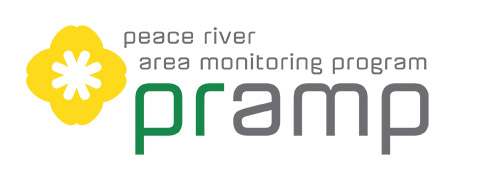 Peace River Area Monitoring Program (PRAMP) CommitteeTechnical Working Group MeetingJanuary 18, 20171:00 pm – 3:00 pmTele-conferenceMeeting NotesAttendees:Regrets:These notes are provided as a summary of discussions of the PRAMP Technical Working Group.  The views and ideas noted do not necessarily reflect the perspective of each Committee member.  Decisions are taken by consensus.  Meeting called to order at 1:04 pm by Mike BisagaApprove AgendaNo changesApproval of MinutesOne of the action items to add to the Terms of Reference on approval process.  The clause will be 2.3 to have minutes approved electronically within 2 weeks.  Going forward we will do the approval electronically.Motion to approve the minutes as presented by Doug Dallyn.  Action ItemsRecommendations for the TWG to report to the Board – Mike will provide a written report as well as a verbal report to the Board at each meeting.Canister pressure sensor – Maxxam provided a design, it was circulated to the Group.  The new system was installed this week on the 842 Trailer.Data Management Initiative – proposal to install a PRAMP owned management system.  AEP is on board and we will be proceeding with the planExpectations of PRAMP to the AHS Benchmark database – Mike Z had a follow up conversation with Lily to discuss PRAMP populating the spreadsheet.  Messaging around a trigger or threshold exceedance.  Work will continue on the messaging with AEP.24 versus 23 hour interval - Requested Maxxam go back to the 23 hour interval, it was implemented in November.Validation of one minute data – Lily has requested Maxxam apply validation on the one minute level. Implemented by Maxxam following Lily’s request.AdministrationDraft 2018/19 workplan initially prepared by Bob Myrick; PRAMP provided feedback. There will be a surplus in funds for 2018 related to the PRC work. These funds will be converted from operational to capital funds. Before the end of the year we will begin to purchase equipment to outfit a portable station.  Challenge will be to get the equipment and pay for it prior to the end of the year.  Mike has been in discussions with equipment suppliers.Anthony will provide Mike with a contact to RWDI regarding Baytex’s meteorological stations.  CNRL APEA approval has not been changed to participating in PRAMP.  It was indicated that there is no reason why CNRL couldn’t turn over the station to PRAMP at any time, the intention of the approval would be the same.Canister Sampling ProgramAs discussed at the last meeting, we asked Maxxam to add an alarm system to the canister system.  Pressure sensor has been added to 842; it will be tested for this month and installed in 986 and Reno next month. As part of the testing, we had discussed artificially triggering a sample on the canisters that are set to expire.Action Item:  Maxxam will trigger the canisters that are set to expire as a test.Action Item:  Mike will resend the sensor drawings to ReidThere are no signs on the stations.  Action Item:  Mike will do research on signs and/or wraps for the stationsMike, Lily and Karla had a discussion with AEP about adding blank canisters to our stations.  Clean canisters would be shipped from the lab; one canister would be connected to the system; the other would be closed.  Once the canister is triggered both canisters would be analyzed; with the expectation that the closed canister would be clean.  AEP has experienced contamination in some of their blank samples and suggested that since PRAMP’s canisters are in the field for an extended duration, increasing the frequency of blanks will confirm if this is a widespread issue.  We have included the cost of additional blanks in the 2018/19 budget. Currently there are three canisters in each station; will need to figure out the logistics.In the same call with AEP, non-target species analysis was phased out at some point in the last few years.  Rationale for adding the non-target species analysis is that the target list was developed to address air quality issues in urban areas.  Compounds in the non-target group may be more applicable to an oil and gas producing area.  Mike and Lily will be determining how to report.Long term data analysis project – AEP produced a report a few years ago analyzing canister data; Mike/Lily will be updating the analysis with new data using the AEP template.Acton Item:  Mike will look into a second trigger related to hydro-carbons (methane-based trigger)Continuous Monitoring ProgramNovember DashboardRenoNo exceedances; uptime 82.4% manifold needed to be replaced986BNo exceedances; operational time above 90%; TRS at 99% uptimeMethane level high in November; cattle were close by the station.  Once cattle moved (January 15) the emissions drop down to a normal level.  We will be able to chart the activity from November 15 to January 15th.942BNo exceedances; operational time above 90%; TRS at 99.3% uptimeCanister event triggered on November 12 due to the analyzer. It was not analyzed until January; it tested at 0.3ppm – not a true canister event.Mike, Karla and Dave have discussed providing a presentation to Industry to discuss canistersDecember DashboardReno No exceedances; operational time above 90%; TRS at 97% uptime.  Low span check.  Low temperatures have an extreme impact on the readings.There is a significant amount of ground disturbance around the station; may have an effect in spring. Anthony received a confirmation there is a burrow pit for lease construction being done.  Anthony will provide more information to Mike.986BNo exceedances; operational time above 90%; TRS at 98.7% uptime.  Repeat of span check and calibration.842BNo exceedances; operational time above 90%; TRS at 85.1% uptime.  Reported to AEP as a compliance issue.Low temperatures have an extreme impact on the readings.Would like to know what the peak on December 26th is attributable to.Action Item:  Mike will come back to the TWG with recommendations on reasonable trigger levels.Wood Buffalo would be interested in having an information day particularly around data management and quality control. The cost to PRAMP would be travel and one night accommodation. Recommend that Lily provide feedback to TWG on  processes.Motion to provide support and recommendation to the Board to send Lily to Wood Buffalo. by Reid Glenn.  Passive Monitoring ProgramThe passive monitoring program is tied to the PRC program.  Karla is in ongoing discussions with CNRL.PACs pilot being funded by Oilsands Monitoring Program.  Initially suggested to have two monitors, based on cost there will only be one deployed for 2 months at a time at 842 as a pilot.  After a year, the data will be analyzed.  If there are repeated non-detects, the program will likely not continue.  If PACs are detected in the samples, the program may continue or be expanded beyond the pilot site.  No additional analysis cost to PRAMP.  Have adjusted collection costs. This pilot will proceed in the new fiscal year.  Future meeting agenda considerationsLily has suggested to add a quality assurance line item to discuss specific aspect of monitoring at each meeting. Future discussion on program expansion.RoundtableNext Meeting DateMarch 22 in Peace River at 10:00 am; location to be determined.Meeting adjourned at 2:45 pm by Doug Dallyn.  NameSector GroupOrganizationParticipationReid GlennPublicDirectorDoug Dallyn, Co-ChairPublicDirectorAnthony Traverse, TreasurerIndustryBaytex EnergyDirectorMike ZelenskyGovAERguestBob MyrickGovAEPGuestKarla ReesorExecutive DirectorMike BisagaTechnical Program ManagerBrenda BarberOffice Manager Chris WessonMaxxamCheri SinclairMaxxamAdewunmi AdekanmbiMaxxamRobert FisherMaxxamNameSector GroupOrganizationParticipationRobyn KutzIndustryCNRLDirectorKrista ParkGovAHSDirectorGarrett Tomlinson, Co-ChairGovNorthern Sunrise CountyDirectorLily LinTechnical Program ManagerAction Item NumberAction Item DescriptionStatusNew Action ItemsNew Action ItemsNew Action Items2018-01-01Maxxam will trigger the canisters that are set to expire as a test.NEW2018-01-02Mike will resend the sensor drawings to ReidNEW2018-01-03Mike will do research on signs and/or wraps for the stationsNEW2018-01-04Mike will look into a second trigger on canisters related to hydro-carbonsNEW2018-01-05Mike will come back to the TWG with recommendations on reasonable trigger levelsNEWCompleted Action ItemsCompleted Action ItemsCompleted Action Items2017-11-01Mike will add the approval process to the TORs.  Will send with the draft minutes for approval.2017-11-02Mike will make a recommendation to the Board on the procedures for the TWG to report to the Board2017-11-03Lily will ask Maxxam to provide a system design including the location of the new sensor.  The TWG will approve via email before Maxxam does the installation.2017-11-04The TWG will make a recommendation to procede with the data management initiative to the Board.2017-11-05Karla and Mike will have a discussion with AEP (Bob and Yayne) to determine the contract parameters for the data management initiative.2017-11-06Karla will talk with Mike Zelensky to confirm roles of the AHS Benchmark reporting2017-11-07Mike and Lily will advise Maxxam to go back to 23 hour interval and advise them that any procedural changes need to be reviewed by the Technical Program Managers.2017-11-08Lily will advise Maxxam to apply the data validation on one minute data. 2017-10-01Lily will request Maxxam lower the concentrations on alarms for the canisters2017-10-01Lily and Mike will investigate higher end alarming systems in canisters